Հավելված 1ՀՀ կառավարության 2023 թվականի                                                                                                                                                      __________     ___-ի N____Ն որոշմանԿ Ա Ր ԳՔԱՂԱՔԱՇԻՆԱԿԱՆ ԾՐԱԳՐԱՅԻՆ ՓԱՍՏԱԹՂԹԵՐԻ ՔԱՂԱՔԱՇԻՆԱԿԱՆ ՊԵՏԱԿԱՆ ՀԱՄԱԼԻՐ ՓՈՐՁԱՔՆՆՈՒԹՅԱՆ 1․ ԸՆԴՀԱՆՈՒՐ ԴՐՈՒՅԹՆԵՐ1․ Սույն կարգը (այսուհետ՝ Կարգ) սահմանում է Հայաստանի Հանրապետության տարածքում քաղաքաշինական ծրագրային փաստաթղթերի քաղաքաշինական պետական համալիր փորձաքննության իրականացման ընթացակարգին ներկայացվող հիմնական պահանջներն ու կարգավորում է փորձաքննություն իրականացնող ու քաղաքաշինական գործունեության այլ սուբյեկտների փոխհարաբերությունները:2. Քաղաքաշինական ծրագրային փաստաթղթերի քաղաքաշինական պետական համալիր փորձաքննության հիմնական նպատակն է ընտրված քաղաքաշինական լուծումների համապատասխանության ապահովումը Հայաստանի Հանրապետության օրենսդրության  պահանջներին:3․ Քաղաքաշինական պետական համալիր փորձաքննության պարտադիր ենթակա են «Քաղաքաշինության մասին» օրենքի 17-րդ հոդվածի 4-րդ մասով սահմանված քաղաքաշինական ծրագրային փաստաթղթերը:2. ՔԱՂԱՔԱՇԻՆԱԿԱՆ ԾՐԱԳՐԱՅԻՆ ՓԱՍՏԱԹՂԹԵՐԻ ՓՈՐՁԱՔՆՆՈՒԹՅԱՆ ԻՐԱԿԱՆԱՑՈՒՄԸ 4. Քաղաքաշինական ծրագրային փաստաթղթերի քաղաքաշինական պետական համալիր փորձաքննություն իրականացնելու համար Հայաստանի Հանրապետության վարչապետի որոշմամբ ստեղծվում է միջգերատեսչական հանձնաժողով (այսուհետ` Հանձնաժողով):5. Հանձնաժողովի նախագահը Հայաստանի Հանրապետության քաղաքաշինության կոմիտեի (այսուհետ՝ Կոմիտե) նախագահն է, իսկ Հանձնաժողովի նախագահի տեղակալն է Կոմիտեի նախագահի տեղակալը:6.  Հանձնաժողովի նպատակներն են`1) քաղաքաշինական ծրագրային փաստաթղթերին առնչվող խնդիրների քննարկումը, քաղաքաշինական (կամ տարածական պլանավորման) ծրագրային փաստաթղթերի քաղաքաշինական պետական համալիր փորձաքննության իրականացումն ու եզրակացության կազմումը, 2) համապատասխան պետական կառավարման համակարգի մարմինների կանոնադրական խնդիրներին առնչվող դրույթների վերաբերյալ Հանձնաժողովի քննարկմանն առաջարկություններ ներկայացնելը՝ քաղաքաշինական (կամ տարածական պլանավորման) ծրագրային փաստաթղթերի կազմում ներառելու համար:7. Հանձնաժողովի խնդիրներն են`1) քաղաքաշինական ծրագրային (կամ տարածական պլանավորման) փաստաթղթերի քաղաքաշինական պետական համալիր փորձաքննության համակողմանի քննարկումը և դրանց վերաբերյալ շահագրգիռ մարմինների կարծիքների ձևավորումը, 2) քաղաքաշինական ծրագրային (կամ տարածական պլանավորման) փաստաթղթերում քաղաքաշինական ոլորտային խնդիրների ներառման ապահովումը, ինչպես նաև տարբեր ոլորտներին վերաբերող դրույթների փոխհամաձայնեցումը, 3) քաղաքաշինական ծրագրային (կամ տարածական պլանավորման) փաստաթղթերի քաղաքաշինական պետական համալիր փորձաքննությանն առնչվող այլ խնդիրներ:8. Հանձնաժողովի գործառույթներն են`1) պետական կառավարման համակարգի և տեղական ինքնակառավարման մարմինների առկա և հեռանկարային ծրագրերի ներառման ապահովումը քաղաքաշինական ծրագրային (կամ տարածական պլանավորման) փաստաթղթերում,2) օրենսդրությամբ սահմանված կարգով քաղաքաշինական ծրագրային փաստաթղթերի քաղաքաշինական պետական համալիր փորձաքննության իրականացումն` անհրաժեշտության դեպքում նաև նախագծային փաստաթղթերի մշակման փուլերի քննարկման միջոցով:9. Քաղաքաշինական ծրագրային փաստաթղթերի քաղաքաշինական պետական համալիր փորձաքննության   իրականացնման  արդյունքներով Հանձնաժողովը տրամադրում Է փորձաքննական միջգերատեսչական եզրակացություն`  հիմք ընդունելով լիցենզավորված կազմակերպության կողմից տրված քաղաքաշինական և ինժեներաերկրաբանական եզրակացությունները, շրջակա միջավայրի վրա ազդեցության փորձաքննության պետական փորձաքննական եզրակացությունը և հաշվի առնելով Հանձնաժողովում ընդգրկված շահագրգիռ մարմինների եզրակացությունները: Յուրաքանչյուր գերատեսչություն ներկայացնում է մեկ եզրակացություն: 10. Քաղաքաշինական ծրագրային փաստաթղթերը պատվիրատուի կողմից քաղաքաշինական պետական համալիր փորձաքննության են ներկայացվում նախագծման համար գործող նորմատիվատեխնիկական փաստաթղթերով նախատեսված լրիվ ծավալով:11.Քաղաքաշինական ծրագրային փաստաթղթերը համայնքի ավագանու կողմից կարող են հաստատվել միմիայն Հանձնաժողովի դրական եզրակացության առկայության դեպքում:12. Հանձնաժողովի նիստերին կարող են հրավիրվել նիստի օրակարգում ընդգրկված հարցերին առնչվող պետական կառավարման համակարգի մարմինների, հասարակական կազմակերպությունների, ոլորտի մասնագիտական կազմակերպությունների, անհրաժեշտության դեպքում նաև պետական կառավարման այլ մարմինների, ինչպես նաև զանգվածային լրատվության միջոցների ներկայացուցիչներ և այլ անձինք:13. Հանձնաժողովն իր աշխատանքները կազմակերպում է նիստերի միջոցով` քաղաքաշինական (կամ տարածական պլանավորման) ծրագրային փաստաթղթերի քաղաքաշինական պետական համալիր փորձաքննության իրականացման հետ կապված հարցերի քննարկման համար Հայաստանի Հանրապետության օրենսդրությամբ նախատեսված ժամկետներում և կարգով:14. Հանձնաժողովի նիստերը վարում է Հանձնաժողովի նախագահը կամ նրա հանձնարարությամբ՝ Հանձնաժողովի նախագահի տեղակալը:15 .Հանձնաժողովի նախագահի բացակայության դեպքում նրան փոխարինում է Հանձնաժողովի նախագահի տեղակալը:        16. Հանձնաժողովի նիստերն անցկացվում են Հանձնաժողովի նախագահի կողմից հաստատված օրակարգով:17. Նիստերի միջև ընկած ժամանակահատվածում Հանձնաժողովի աշխատանքային գործընթացը կազմակերպվում է գրավոր հարցումների (այդ թվում՝ էլեկտրոնային) եղանակով:           18. Հանձնաժողովի նիuտն իրավազոր է, եթե դրան մաuնակցում են հանձնաժողովի բոլոր անդամները, կամ առկա է տվյալ ոլորտի լիազոր մարմնի կողմից Հայաստանի Հանրապետության օրենսդրությամբ սահմանված կարգով տրամադրված եզրակացությունը: 19. Հանձնաժողովի գործավարությունը վարում են Կոմիտեի համապատասխան մասնագիտական կառուցվածքային ստորաբաժանման աշխատակիցները: 20. Հանձնաժողովի կողմից դրական եզրակացությունը տրվում է միայն բոլոր անդամների համաձայնության և օրենսդրությամբ սահմանված փորձաքննությունների դրական եզրակացությունների առկայության դեպքում: Հանձնաժողովն անհրաժեշտության դեպքում կարող է նիստերն անցկացնել նաև հեռավար եղանակով, հարցման միջոցով՝ էլեկտրոնային կապի միջոցների կիրառմամբ կամ գրավոր փաստաթղթերի փոխանցմամբ:21. Նիստը հարցման միջոցով անցկացնելու դեպքում Հանձնաժողովի անդամի կարծիքը համարվում է ստացված, եթե այն արտահայտվել է Հանձնաժողովի անդամի կամ համապատասխան մարմնի ղեկավարի կողմից ստորագրված փաստաթղթում:   22. Հանձնաժողովի  դրական եզրակացությունը տրվում է սույն հավելվածի Ձև N1 ձևաթղթին համապատասխան:23. Հանձնաժողովի նախագահը (կամ նախագահող տեղակալը)`1) հաստատում է Հանձնաժողովի օրակարգը, 2) որոշում է Հանձնաժողովի նիստի անցկացման վայրը և ժամը, նախագահում է Հանձնաժողովի նիստերը, 3) լսում է Հանձնաժողովի կողմից ընդունված աշխատակարգային որոշումների կատարման ընթացքի մասին հաշվետվությունները և տալիս համապատասխան գրավոր ցուցումներ,4) Հանձնաժողովի նիստում (կամ հարցման արդյունքում) հարցի վերաբերյալ միասնական կարծիք չձևավորվելու դեպքում հարցը ներկայացնում է Հայաստանի Հանրապետության վարչապետի աշխատակազմ` մշտապես գործող տարածքային զարգացման և շրջակա միջավայրի նախարարական կոմիտեի (այսուհետ` Նախարարական կոմիտե) առաջիկա նիստում զեկուցելու համար: Նախարարական կոմիտեի որոշումը հիմք է հարցի վերաբերյալ Հանձնաժողովի վերջնական եզրակացության կազմման համար,  5) Հանձնաժողովի  եզրակացությունը տրամադրում է համապատասխան համայնքի ղեկավարին (համակցված փաստաթղթի դեպքում՝ համապատասխան մարզպետին)՝ նախագիծը օրենքով սահմանված կարգով հաստատման ներկայացնելու նպատակով,6) համապատասխան համայնքի ղեկավարին է վերադարձնում Հայաստանի Հանրապետության օրենսդրության պահանջներին չհամապատասխանող տարածական պլանավորման փաստաթղթերի նախագծերը՝ նշելով մերժման հիմքերը,7) իր իրավասության սահմաններում իրականացնում է Հանձնաժողովի գործունեության հետ կապված այլ լիազորություններ:24. Հանձնաժողովի անդամը`1) Հանձնաժողովի նիստերի ընթացքում կամ էլեկտրոնային հարցման եղանակով քննարկվող հարցերի վերաբերյալ կարող է ներկայացնել բանավոր և (կամ) գրավոր կարծիքներ՝ իր ոլորտի  մասով դրական կամ բացասական (համապատասխան իրավական ակտերի կոնկրետ դրույթներին հղումներ պարունակող) կարծիքներ՝ 15 աշխատանքային օրվա ընթացքում, 2) նիստի օրակարգում ընդգրկելու համար կարող է ներկայացնել Հանձնաժողովի գործառույթներին առնչվող հարցեր, 3) մասնակցում է աշխատակարգային որոշումների ընդունման և եզրակացությունների կազմման համար անցկացվող քվեարկությանը, Հանձնաժողովի անդամների մեծամասնության հետ համաձայն չլինելու դեպքում գրավոր ներկայացնում է հարցի վերաբերյալ հատուկ կարծիք, 4)  փորձաքննության համար ներկայացված նյութերի ուսումնասիրությունը 15 աշխատանքային օրվա ընթացքում չավարտելու դեպքում , գրավոր տեղեկացնում է  Կոմիտեին եզրակացությունը լրացուցիչ 5 աշխատանքային օրվա ընթացքում տրամադրելու վերաբերյալ, լրացուցիչ 5 աշխատանքային օրվա ընթացքում եզրակացություն չներկայացնելու դեպքում, այն համարվում է դրական, 5) որը ներկայացրել է  դիտողություններ կամ բացասական եզրակացություն, լրամշակված փաստաթղթերը կրկին ստանալու  դեպքում` 5 աշխատանքային օրվա ընթացքում եզրակացություն (կարծիք) չներկայացնելու դեպքում, այն համարվում է դրական,6) անհրաժեշտության դեպքում նիստերը հեռավար եղանակով վարելու դեպքում  15 աշխատանքային օրվա ընթացքում չքվեարկելու դեպքում  նրա կարծիքը համարվում է դրական:25. Հանձնաժողովի քարտուղարը Կոմիտեի համապատասխան մասնագիտական կառուցվածքային ստորաբաժանման  պետն է: Հանձնաժողովի քարտուղարը հանձնաժողովի բնականոն գործունեությանն աջակցելու նպատակով՝1) նիստի անցկացման օրվա մասին առնվազն երկու աշխատանքային օր առաջ գրավոր ծանուցում է հանձնաժողովի անդամներինև տրամադրում է նիստի օրակարգը, 2) հանձնաժողովի յուրաքանչյուր անդամին նիստի անցկացման օրվանից առնվազն 15 աշխատանքային օր առաջ տրամադրում է քաղաքաշինական պետական համալիր փորձաքննության ներկայացված փաստաթղթի լրակազմ փաթեթը,  3) ներկայացնում է օրակարգում ներառված հարցերը, զեկուցում է հանձնաժողովի անդամների կողմից ներկայացված գրավոր եզրակացությունները, 4) ապահովում է հանձնաժողովի նիստերի արձանագրումը, 5) նիստի ավարտից հետո 5 աշխատանքային oրվա ընթացքում կազմում է նիuտի արձանագրությունը (1 օրինակից), որը uտորագրվում է Հանձնաժողովի նախագահի,  Հանձնաժողովի նախագահի տեղակալի և  իր  կողմից, 6) կատարում է  Հանձնաժողովի նախագահի հանձնարարականները:26. Հանձնաժողովի քարտուղարի բացակայության դեպքում նրան փոխարինում է  Կոմիտեի համապատասխան մասնագիտական կառուցվածքային ստորաբաժանման բաժնի պետը (կամ բաժնի պետի փոխարինողը), ով  Հանձնաժողովում ընդգրկված գերատեսչությունների դրական կարծիքների հիման վրա ստորագրում է ներկայացված փաստաթղթերի վերաբերյալ տրված քաղաքաշինական ծրագրային փաստաթղթերի պետական համալիր փորձաքննության եզրակացությունը։27. Հանձնաժողովի նիստի արձանագրության մեջ նշվում են՝1) նիստի անցկացման ամիսը, ամսաթիվը, տարեթիվը և վայրը, նիստն սկսվելու և ավարտվելու ժամերը, 2) նիստի օրակարգը, 3) նիստին մասնակցող, հրավիրված անձանց և զանգվածային լրատվության միջոցների ներկայացուցիչների անունները, 4) քննարկվող հարցերի, զեկուցումների և ելույթների հիմնական դրույթները, 5) ընդունված աշխատակարգային որոշումները, դրանց տարածման և (կամ) հրապարակման ձևերը:28. Հանձնաժողովի  եզրակացությունները տեղադրվում են  Կոմիտեի ինտերնետային կայքում: 29. Համայնքը Հանձնաժողովի նիստերում ընդունված աշխատակարգային որոշումները կամ կազմված եզրակացությունները ստանալուց հետո տեղադրում է համայնքի ինտերնետային կայքում: Ձև N 1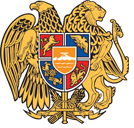 ՔԱՂԱՔԱՇԻՆԱԿԱՆ ԾՐԱԳՐԱՅԻՆ ՓԱՍՏԱԹՂԹԵՐԻ ՔԱՂԱՔԱՇԻՆԱԿԱՆ ՊԵՏԱԿԱՆ ՀԱՄԱԼԻՐ ՓՈՐՁԱՔՆՆՈՒԹՅՈՒՆ ԻՐԱԿԱՆԱՑՆՈՂ ՄԻՋԳԵՐԱՏԵՍՉԱԿԱՆ ՀԱՆՁՆԱԺՈՂՈՎԻ(ասուհետ՝ Հանձնաժողով)ԵԶՐԱԿԱՑՈՒԹՅՈՒՆ N 1- _______________                                           հերթական համարը___________ ____________________ քաղաքաշինական ծրագրային փաստաթղթերի քաղաքաշինական պետական համալիր փորձաքննության ենթարկելու վերաբերյալՂեկավարվելով ՀՀ կառավարության 2011 թվականի դեկտեմբերի 29-ի N1920-Ն որոշմամբ հաստատված կարգի 13-րդ կետի պահանջներով.Հանձնաժողովը տալիս է դրական եզրակացություն` ____________ ____________ քաղաքաշինական ծրագրային փաստաթղթինՀիմք ընդունելով սույն եզրակացությունը՝ __________________ համայնքների ղեկավարներին առաջարկվում է քաղաքաշինական ծրագրային փաստաթուղթը սահմանված կարգով ներկայացնել ավագանիների հաստատմանը, որից հետո հաստատել ______________մարզպետի համապատասխան որոշմամբ:Հետագա գործառույթներն անհրաժեշտ է իրականացնել ՀՀ օրենսդրության պահանջներին համապատասխան: Երևան,  «______ «_________________ 20_______թ.Հավելված 2ՀՀ կառավարության 2023 թվականի                                                                                                                                                      __________     ___-ի N____ Ն որոշմանԿ Ա Ր ԳՃԱՐՏԱՐԱՊԵՏԱՇԻՆԱՐԱՐԱԿԱՆ ՆԱԽԱԳԾԵՐԻ ՔԱՂԱՔԱՇԻՆԱԿԱՆ ՊԵՏԱԿԱՆ ՀԱՄԱԼԻՐ ՓՈՐՁԱՔՆՆՈՒԹՅԱՆ1․ ԸՆԴՀԱՆՈՒՐ ԴՐՈՒՅԹՆԵՐՍույն կարգը (այսուհետ՝ Կարգ) սահմանում է ճարտարապետաշինարարական նախագծերի քաղաքաշինական պետական համալիր փորձաքննության իրականացման ընթացակարգերին ներկայացվող հիմնական պահանջներն ու կարգավորում է փորձաքննություն իրականացնող ու քաղաքաշինական գործունեության այլ սուբյեկտների փոխհարաբերությունները, ինչպես նաև կազմին ու բովանդակությանը ներկայացող պահանջները: 2. Ճարտարապետաշինարարական նախագծերի քաղաքաշինական պետական համալիր փորձաքննության հիմնական նպատակն է ընտրված նախագծային լուծումների համապատասխանության ապահովումը Հայաստանի Հանրապետության օրենսդրության պահանջներին:3․ Քաղաքաշինական պետական համալիր փորձաքննության պարտադիր ենթակա են                ՀՀ կառավարության 2015 թվականի մարտի 19-ի N 596-Ն որոշմամբ հաստատված կարգի N 4 հավելվածի N 3 ցանկով սահմանված բարձր ռիսկայնության աստիճանի (IV կատեգորիայի) դասակարգում ունեցող կարևորագույն (այդ թվում` սեյսմիկ պաշտպանության բնագավառի կարևոր) նշանակություն ունեցող օբյեկտների, ինչպես նաև բարձրագույն ռիսկայնության աստիճանի (V կատեգորիայի) դասակարգում ունեցող օբյեկտների նախագծային փաստաթղթերը:2․ ՃԱՐՏԱՐԱՊԵՏԱՇԻՆԱՐԱՐԱԿԱՆ ՆԱԽԱԳԾԵՐԻ  ՓՈՐՁԱՔՆՆՈՒԹՅԱՆ ԻՐԱԿԱՆԱՑՈՒՄԸ 4. Ճարտարապետաշինարարական նախագծերի քաղաքաշինական պետական համալիր փորձաքննություն իրականացնելու համար Հայաստանի Հանրապետության վարչապետի որոշմամբ ստեղծվում է միջգերատեսչական հանձնաժողով (այսուհետ` Հանձնաժողով):5.  Հանձնաժողովը տրամադրում է փորձաքննական եզրակացություն` հաշվի առնելով  Հանձնաժողովում ընդգրկված շահագրգիռ մարմինների եզրակացությունները:6. Ճարտարապետաշինարարական նախագծերի մշակման աշխատանքներին մասնակցած նախագծային կազմակերպությունները կամ անձինք չեն կարող կատարել կամ ներգրավվել իրենց կողմից մշակված նախագծերի փորձաքննությանը:7. Ճարտարապետաշինարարական նախագծերը պատվիրատուի կողմից քաղաքաշինական պետական համալիր փորձաքննության են ներկայացվում նախագծման համար գործող նորմատիվատեխնիկական փաստաթղթերով նախատեսված լրիվ ծավալով:8. Ճարտարապետաշինարարական նախագծերի քաղաքաշինական պետական համալիր փորձագիտական եզրակացություն հայցող պատվիրատուի կողմից ներկայացվող նախագծային փաստաթղթերը պետք է համապատասխանեն․1) Հայաստանի Հանրապետության կառավարությանն առընթեր քաղաքաշինության կոմիտեի նախագահի 2017 թվականի սեպտեմբերի 11-ի N 128-Ն հրամանով հաստատված կանոնների IV գլխի  N N 3 և 4, V  գլխի N 9 աղյուսակների պահանջներին,2) ճարտարապետաշինարարական նախագծերի քաղաքաշինական պետական համալիր փորձաքննության համար ներկայացված նախագծերը պետք է ունենան համապատասխան լիցենզավորված կազմակերպությունների կողմից իրականացված պարզ փորձաքննության  եզրակացություն, որը  երաշխավորում է նախագծերի նորմաիտիվատեխնիկական փաստաթղթերի համապատասխանելիությունը, ինչպես նաև անհրաժեշտության դեպքում՝ ինսոլացիոն հաշվարկներ (որի համար պատասխանատվությունը կրում է հաշվարկ իրականացնող անձը): 3) փաստաթղթերը ներկայացվում են էլեկտրոնային եղանակով, PDF ձևաչափով՝ Հայաստանի Հանրապետության քաղաքաշինության կոմիտեի (այսուհետ՝ Կոմիտե) պաշտոնական info@minurban.am էլեկտրոնային փոստի հասցեին  ուղարկելու միջոցով կամ 9 օրինակ էլեկտրոնային կրիչներով կամ, անհրաժեշտության դեպքում, նաև տպագիր՝ մեկ օրինակ (փաստաթղթերը ներկայացնելու օրինակելի ձևը տեղադրվում է Կոմիտեի պաշտոնական www.minurban.am կայքում)։ Փաստաթղթերին կից ներկայացվում է ուղեկցող գրություն, որով փորձագիտական եզրակացություն հայցող պատվիրատուն հավաստում է ներկայացված նյութերի ամբողջականությունը և համապատասխանությունը Հայաստանի Հանրապետության օրենսդրությամբ սահմանված նախագծային փաստաթղթերի կազմին և բովանդակությանը վերաբերող պահանջներին:9. Հանձնաժողովն իր գործունեության ընթացքում ղեկավարվում է Հայաստանի Հանրապետության օրենսդրությամբ:  10. Հանձնաժողովի նպատակը Հայաստանի Հանրապետության կառավարության 2015 թվականի մարտի 19-ի N 596-Ն որոշման N 1 հավելվածի 26-րդ կետի 4-րդ և 27-րդ կետի 4-րդ ենթակետերով սահմանված` բարձր ռիսկայնության աստիճանի (IV և V կատեգորիաների) օբյեկտների նկատմամբ սահմանված քաղաքաշինական պետական համալիր փորձաքննության աշխատանքների գործառույթի իրականացումը և արդյունքների ամփոփումն է (եզրակացության  տրամադրում)։ 11. Հանձնաժողովն իր աշխատանքները կազմակերպում է նիստերի միջոցով, որոնք գումարվում են ըստ անհրաժեշտության, (Հանձնաժողովի քննարկմանը ներկայացված նախագծերի առկայության դեպքում)՝ ներկայացված նախագծային փաստաթղթերի և դրանց վերաբերյալ ստացած եզրակացությունների քննարկման և ամփոփման համար:12. Հանձնաժողովը համակարգում և ամփոփում է Հայաստանի Հանրապետության կառավարության 2015 թվականի մարտի 19-ի N 596-Ն որոշման N 2 հավելվածի 21-րդ կետով սահմանված՝ քաղաքաշինական պետական համալիր փորձաքննության եզրակացություն հայցող պատվիրատուի կողմից ստացված շահագրգիռ մարմինների եզրակացությունները (համաձայնեցումները):13. Հանձնաժողովի նախագահը Կոմիտեի նախագահն է, իսկ Հանձնաժողովի նախագահի տեղակալն է  Կոմիտեի նախագահի տեղակալը:14. Հանձնաժողովի նիuտերը վարում է Հանձնաժողովի նախագահը կամ Հանձնաժողովի նախագահի հանձնարարությամբ՝ Հանձնաժողովի նախագահի տեղակալը:15. Հանձնաժողովի նախագահի բացակայության ժամանակ նրան փոխարինում է Հանձնաժողովի նախագահի տեղակալը:16. Հանձնաժողովի նիuտերն անցկացվում են Հանձնաժողովի նախագահի կողմից հաuտատված oրակարգով, որտեղ նշվում է նաև Հանձնաժողովի նիստի անցկացման վայրը և ժամը։17. Հանձնաժողովի նիստերի միջև ընկած ժամանակահատվածում հանձնաժողովի աշխատանքային գործընթացը կազմակերպվում է գրավոր հարցումների (այդ թվում՝ էլեկտրոնային) եղանակով։ 18. Հանձնաժողովի նիuտն իրավազոր է, եթե դրան մաuնակցում են հանձնաժողովի բոլոր անդամները, կամ առկա է տվյալ ոլորտի լիազոր մարմնի կողմից Հայաստանի Հանրապետության օրենսդրությամբ սահմանված կարգով տրամադրված եզրակացությունը:19. Հանձնաժողովի գործավարությունը վարում են  Կոմիտեի համապատասխան մասնագիտական կառուցվածքային ստորաբաժանման  աշխատակիցները:  20. Հանձնաժողովի կողմից դրական եզրակացությունը տրվում է միայն բոլոր անդամների համաձայնության և օրենսդրությամբ սահմանված փորձաքննությունների դրական եզրակացությունների առկայության դեպքում:  21. Հանձնաժողովն անհրաժեշտության դեպքում կարող է նիստերն անցկացնել նաև հեռավար եղանակով, հարցման միջոցով՝ էլեկտրոնային կապի միջոցների կիրառմամբ կամ գրավոր փաստաթղթերի փոխանցմամբ: 22. Նիստը հարցման միջոցով անցկացնելու դեպքում Հանձնաժողովի անդամի կարծիքը համարվում է ստացված, եթե այն արտահայտվել է Հանձնաժողովի անդամի կամ համապատասխան մարմնի ղեկավարի կողմից ստորագրված փաստաթղթում:  23. Հանձնաժողովի նիստերին ըստ անհրաժեշտության կարող են հրավիրվել նախագծի պատվիրատուն, նախագծողը, նախագծի պարզ փորձաքննություն իրականացնող իրավաբանական անձը: 24. Հանձնաժողովի նիստերին մասնակցելու համար կարող են հրավիրվել նաև համապատասխան մարզպետարանների, համայնքների և այլ շահագրգիռ մարմինների ներկայացուցիչները։ 25. Հանձնաժողովի նիստերին խորհրդատուի կարգավիճակով կարող են հրավիրվել նիստի oրակարգում ընդգրկված հարցերին առնչվող պետական մարմինների, ոլորտի մասնագիտական, փորձագիտական եզրակացություն տված, բնագավառի փորձառություն ունեցող հասարակական և միջազգային կազմակերպությունների ներկայացուցիչներ և այլ անձինք:26. Եթե նիստն անցկացվում է հեռավար եղանակով, ապա 15 աշխատանքային օրվա ընթացքում չքվեարկելու դեպքում հանձանժողովի անդամի կարծիքը համարվում է դրական: 27. Հանձնաժողովի անդամները մինչև նիստի անցկացման օրը ներկայացնում են գրավոր եզրակացություն ճարտարապետաշինարարական նախագծերի քաղաքաշինական պետական համալիր փորձաքննության ներկայացված նախագծային փաստաթղթերի վերաբերյալ, իսկ օրենքով սահմանված դեպքերում՝ ոլորտի լիազոր մարմնի կողմից տրամադրված եզրակացությունը: 28. Ներկայացված գրավոր եզրակացությունների դրական լինելու դեպքում Հանձնաժողովի նախագահն իրավասու է առանց նիստ հրավիրելու փորձագիտական եզրակացություն հայցող պատվիրատուին տրամադրել դրական եզրակացություն: 29. Հանձնաժողովի կողմից դրական եզրակացությունը տրվում է հանձնաժողովում ընդգրկված բոլոր գերատեսչությունների դրական եզրակացությունների /համաձայնությունների/ դեպքում՝ սույն հավելվածի Ձև N1 ձևաթղթին համապատասխան:   30. Հանձնաժողովի նախագահը`1) հրավիրում և նախագահում է հանձնաժողովի նիuտերը,2) հանձնաժողովի բոլոր անդամների  դրական կարծիքների հիման վրա ստորագրում է ներկայացված նախագծային փաստաթղթերի վերաբերյալ կազմված ճարտարապետաշինարարական նախագծերի քաղաքաշինական պետական համալիր փորձաքննության եզրակացությունը:31. Հանձնաժողովի անդամը`1) մասնակցում է հանձնաժողովի աշխատանքներին,2) կարող է ներկայացնել առաջարկություններ նիստի oրակարգում ներառված հարցերի վերաբերյալ,3) նիստի օրակարգում ընդգրկված նախագծային փաստաթղթի  վերաբերյալ իր գերատեսչության կողմից դիտողությունների առկայության դեպքում, ըստ անհրաժեշտության, նիստի ընթացքում կարող է ներկայացնել դրանց վերաբերյալ լրացուցիչ հիմնավորումներ, իսկ հիմնավոր հակափաստարկների, առարկությունների առկայության դեպքում նիստից հետո դրանք լրացուցիչ քննարկել իր կողմից ներկայացվող գերատեսչությունում և պաշտոնական գրությամբ ներկայացնել գերատեսչության վերջնական դիրքորոշումը՝ համապատասխան հիմնավորումներով: Հանձնաժողովի նիuտերի ընթացքում քննարկվող հարցերի վերաբերյալ կարող է ներկայացնել բանավոր կարծիք և (կամ) նախօրոք գրավոր ներկայացրած կարծիքի շրջանակներում բարձրացնել լրացուցիչ հարցադրումներ: Բանավոր կարծիքն արձանագրվում է, իսկ գրավորը՝ կցվում է արձանագրությանը,4) մասնակցում է որոշումների ընդունման համար քվեարկությանը և ստորագրում հանձնաժողովի ընդունած արձանագրությունը,5) հանձնաժողովի նիստում քննարկվող հարցերի վերաբերյալ արված առաջարկությունների հետ համաձայն չլինելու դեպքում հանձնաժողովի նիստի ավարտից հետո երկու աշխատանքային օրվա ընթացքում հանձնաժողովի նախագահին է ներկայացնում իր կողմից ներկայացվող գերատեսչության գրավոր կարծիքը, որը կցվում է արձանագրությանը,6) Հանձնաժողովի նիստերի ընթացքում կամ էլեկտրոնային հարցման եղանակով  քննարկվող հարցերի վերաբերյալ կարող է ներկայացնել բանավոր և (կամ) գրավոր կարծիքներ՝ իր ոլորտի մասով դրական կամ բացասական (համապատասխան իրավական ակտերի կոնկրետ դրույթներին հղումներ պարունակող) կարծիքներ՝ 15 աշխատանքային օրվա ընթացքում, իսկ այդ ժամկետի  ընթացքում կարծիք չներկայացնելու դեպքում այն համարվում է դրական,  7) փորձաքննության համար ներկայացված նյութերի ուսումնասիրությունը 15 աշխատանքային օրվա ընթացքում չավարտելու դեպքում , գրավոր տեղեկացնում է  Կոմիտեին եզրակացությունը լրացուցիչ 5 աշխատանքային օրվա ընթացքում տրամադրելու վերաբերյալ, լրացուցիչ 5 աշխատանքային օրվա ընթացքում եզրակացություն չներկայացնելու դեպքում, այն համարվում է դրական, 8)  որը ներկայացրել է  դիտողություններ կամ բացասական եզրակացություն, լրամշակված նախագծային փաստաթղթերը կրկին ստանալու  դեպքում` 7 աշխատանքային օրվա ընթացքում եզրակացություն (կարծիք) չներկայացնելու դեպքում, այն համարվում է դրական։32. Հանձնաժողովի քարտուղարին նշանակում է հանձնաժողովի նախագահը: Հանձնաժողովի քարտուղարը  Հանձնաժողովի բնականոն գործունեությանն աջակցելու նպատակով՝1) ապահովում է Հանձնաժողովի նիստերի արձանագրումը՝ ձայնագրության միջոցով (գրավոր, այդ թվում՝ էլեկտրոնային հարցումների եղանակով նիստերի անցկացման դեպքում արձանագրություն չի կազմվում)։2) նիստի անցկացման օրվա մասին առնվազն երկու աշխատանքային օր առաջ գրավոր ծանուցում է հանձնաժողովի անդամներին և տրամադրում է նիստի օրակարգը, 3) հանձնաժողովի յուրաքանչյուր անդամին նիստի անցկացման օրվանից առնվազն 15 աշխատանքային օր առաջ տրամադրում է պետական համալիր փորձաքննության ներկայացված նախագծի լրակազմ փաթեթը, 4) ներկայացնում է օրակարգում ներառված հարցերը, զեկուցում է հանձնաժողովի անդամների կողմից ներկայացված գրավոր եզրակացությունները, 5) նիստի ավարտից հետո 5 աշխատանքային oրվա ընթացքում կազմում է նիuտի արձանագրությունը (1 օրինակից), որը uտորագրվում է Հանձնաժողովի նախագահի, Հանձնաժողովի նախագահի տեղակալի, Հանձնաժողովի քարտուղարի և անդամների կողմից, 6) կատարում է հանձնաժողովի նախագահի հանձնարարականները, 7) Հանձնաժողովի քարտուղարի բացակայության դեպքում նրան փոխարինում է  Կոմիտեի համապատասխան մասնագիտական կառուցվածքային ստորաբաժանման բաժնի պետը (կամ բաժնի պետի փոխարինողը), ով Հանձնաժողովում ընդգրկված գերատեսչությունների դրական կարծիքների հիման վրա ստորագրում է ներկայացված նախագծային փաստաթղթերի վերաբերյալ տրված Ճարտարապետաշինարարական նախագծերի քաղաքաշինական պետական համալիր փորձաքննության եզրակացությունը։33. Նիuտի արձանագրության մեջ նշվում են`1) նիuտի անցկացման ամիuը, ամuաթիվը, տարեթիվը և վայրը, 2) նիuտի oրակարգը, 3) նիuտին մաuնակցող Հանձնաժողովի անդամների, ինչպես նաև հրավիրված անձանց անունները, 4) նախագծային փաստաթղթերի վերաբերյալ ներկայացված դիտողությունները և առաջարկությունները, 5) ընդունված որոշումը (եզրակացությունը):Ձև N 1ՃԱՐՏԱՐԱՊԵՏԱՇԻՆԱՐԱՐԱԿԱՆ ՆԱԽԱԳԾԵՐԻ ՔԱՂԱՔԱՇԻՆԱԿԱՆ ՊԵՏԱԿԱՆ ՀԱՄԱԼԻՐ ՓՈՐՁԱՔՆՆՈՒԹՅՈՒՆ ԻՐԱԿԱՆԱՑՆՈՂ ՄԻՋԳԵՐԱՏԵՍՉԱԿԱՆ ՀԱՆՁՆԱԺՈՂՈՎԻ (այսուհետ` Հանձնաժողով) ԵԶՐԱԿԱՑՈՒԹՅՈՒՆ N  _______________                                          հերթական համարը ----------------------- հասցեում --------կառուցապատման աշխատանքային նախագիծը  ճարտարապետաշինարարական նախագծերի քաղաքաշինական պետական համալիր փորձաքննության ենթարկելու վերաբերյալ1. Հանձնաժողովը ---------------------հասցեում ---- կառուցապատման աշխատանքային նախագծի ճարտարապետաշինարարական նախագծերի քաղաքաշինական պետական համալիր փորձաքննությանը տալիս է դրական եզրակացություն: 2. Կառուցապատման գործառույթներն անհրաժեշտ է իրականացնել ՀՀ օրենսդրության և նորմատիվատեխնիկական փաստաթղթերի պահանջներին համապատասխան:Երևան, ՀՀ քաղաքաշինության կոմիտե --/--/20-- թ.                                   Հանհանձնաժողովի նախագահ`Հանհանձնաժողովի քարտուղար`Հանհանձնաժողովի նախագահ`Հանհանձնաժողովի քարտուղար`